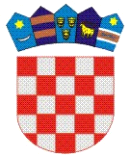 	REPUBLIKA   HRVATSKA KRAPINSKO  - ZAGORSKA   ŽUPANIJA  	       GRAD ZLATAR                GRADSKO VIJEĆEKLASA:351-01/21-01/06URBROJ:2211/01-01-21-3Zlatar, 17. ožujka 2021.	Na temelju  članka  32. stavka 5. Zakona o održivom gospodarenju  otpadom  („Narodne novine”  br. 94/13, 73/17, 14/19 i 98/19)  i članka  27. Statuta Grada Zlatara („Službeni  glasnik Krapinsko – zagorske  županije” br. 36A/13, 9/18 i 9/20)  Gradsko vijeće Grada Zlatara  na 33. sjednici 17. ožujka 2021. donijelo je Z A K LJ U Č A K 	Usvaja  se Izvješće o radu davatelja usluga sukladno ZOGO-u za 2020. godinu, trgovačkog društva Komunalac Konjščina, d.o.o., Jertovec 150, Konjščina, broj 474-6/21 od 09. 02. 2021. godine, koje se prilaže ovom zaključku i čini njegov sastavni dio. 					                      PREDSJEDNICA GRADSKOG VIJEĆA						                            Danijela Findak